Migration to Mexico CityYear 8 Geography            Complete task 5a & b hereTaxa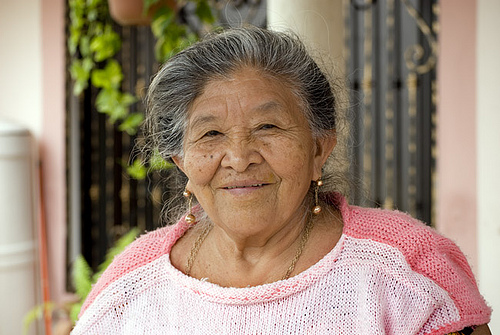 Push FactorPull FactorPedroJanineZinaMariaCarlosTaxa